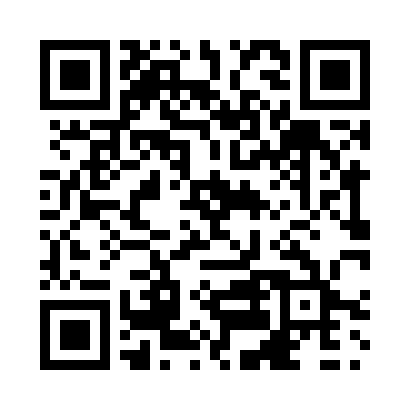 Prayer times for St-Eugene, Ontario, CanadaMon 1 Jul 2024 - Wed 31 Jul 2024High Latitude Method: Angle Based RulePrayer Calculation Method: Islamic Society of North AmericaAsar Calculation Method: HanafiPrayer times provided by https://www.salahtimes.comDateDayFajrSunriseDhuhrAsrMaghribIsha1Mon3:165:131:026:258:5010:482Tue3:175:141:026:258:5010:473Wed3:185:151:026:258:5010:474Thu3:195:151:026:258:4910:465Fri3:205:161:036:258:4910:456Sat3:215:171:036:248:4910:447Sun3:225:171:036:248:4810:438Mon3:235:181:036:248:4810:429Tue3:255:191:036:248:4710:4110Wed3:265:201:036:248:4710:4011Thu3:275:211:046:238:4610:3912Fri3:295:221:046:238:4510:3813Sat3:305:221:046:238:4510:3714Sun3:325:231:046:238:4410:3515Mon3:335:241:046:228:4310:3416Tue3:355:251:046:228:4210:3317Wed3:365:261:046:218:4210:3118Thu3:385:271:046:218:4110:3019Fri3:395:281:046:208:4010:2820Sat3:415:291:046:208:3910:2721Sun3:435:301:046:198:3810:2522Mon3:445:311:046:198:3710:2423Tue3:465:321:046:188:3610:2224Wed3:485:331:046:188:3510:2025Thu3:495:351:046:178:3410:1926Fri3:515:361:046:168:3310:1727Sat3:535:371:046:168:3110:1528Sun3:555:381:046:158:3010:1329Mon3:565:391:046:148:2910:1130Tue3:585:401:046:148:2810:1031Wed4:005:411:046:138:2710:08